CORONAVIRUS MANAGEMENT PLANINDEX		1 Facts about Coronavirus				2		2 Reducing the impact on your business	5		3 Coronavirus management planning		7		4 Risk management					10		5 Avoiding Coronavirus				14		6 Four simple steps to prevention		16		7 Keeping your workers safe			17		8 Coronavirus Fact Sheet				18		9 Protect yourself from Coronavirus		20		Coronavirus Checklist					22		Worksheet 1 – Personnel				23		Worksheet 2 – Risk Assessment			24CoronavirusThe present outbreak of Coronavirus is creating a great deal of concern in the community with fears of an imminent world-wide pandemic killing thousands, if not millions, of people. While Coronavirus is of concern, it is important to remember that most people displaying symptoms such as fever, cough, sore throat or tiredness are likely suffering with a cold or other respiratory illness—not Coronavirus.What is Coronavirus and COVID-19?Coronavirus is a flu-like virus that can make humans and animals ill. Some Coronaviruses can cause illness similar to the common cold and others can cause more serious diseases, including Severe Acute Respiratory Syndrome (SARS) and Middle East Respiratory Syndrome (MERS). This new Coronavirus originated in China, and the disease outbreak is named COVID-19. Coronavirus is a very different type of virus to those related to other recent pandemics (e.g., SARS). The transmission rate of Coronavirus is higher than SARS, but its mortality rate is a lot lower. In effect, because of the higher infection rate, the absolute number of Coronavirus-related fatalities may be higher due to greater number of people affected by the virus. How is Coronavirus transmitted?Coronavirus is most likely to spread from person-to-person through:direct close contact with a person while they are infectiousclose contact with a person with a confirmed infection who coughs or sneezes, ortouching objects or surfaces (such as door handles or tables) contaminated from a cough or sneeze from a person with a confirmed infection, and then touching your mouth or face.Most infections are only transmitted by people when they have symptoms. These can include fever, a cough, sore throat, tiredness and shortness of breath. Can staff and employees come to work?If you or your staff are a traveller from mainland China or think you may have been a close contact of a confirmed case of Coronavirus, special restrictions apply. To help limit the spread of Coronavirus, staff and employees must isolate themselves in the following circumstances:if they have left, or transited through mainland China in the last 14 days, they must isolate themselves for 14 days from leaving mainland Chinaif they have been in close contact with a confirmed case of Coronavirus in the last 14 days, they must isolate themselves for 14 days after the date of last contact with the confirmed case.Employees who are in isolation due to one of the above situations should alert their employer. Depending on the type of work, and provided the employee is well, they may want to discuss alternative arrangements such as working from home.What can I do in the face of a Coronavirus outbreak?Businesses are urged to start taking precautions against the spread of Coronavirus, including limiting non-essential travel to known infected areas, providing information and training for persons who may be at risk, and stressing hygiene policies. Monitoring of people who have been to affected areas is important, and any symptoms of Coronavirus taken seriously.The key to survival in the threat of a Coronavirus outbreak is planning. People must be informed, and employers must be informative and upfront about emerging issues to prevent alarm spreading. People’s concerns can be alleviated and emergency planning can be treated appropriately should the situation require it.Informing your staffEmployers should provide information and brief all employees and contract staff (including domestic and cleaning staff where applicable) on relevant information and procedures to prevent the spread of Coronavirus. You should inform staff who meet the above criteria that they should remain isolated in their home. Employees should advise their employer if they develop symptoms during the isolation period, particularly if they have been in the workplace. Public health authorities may contact employers in the event an employee is confirmed to have Coronavirus.Prevention and controlGood outbreak control relies on applying a package of interventions, namely case management, surveillance and contact tracing, a good laboratory service, and social mobilisation. Community education and engagement is a key factor in successfully controlling outbreaks. Raising awareness of risk factors for Coronavirus infection and protective measures that individuals can take is an effective way to reduce transmission. Risk reduction messaging should focus on several factors:Reducing the risk of human-to-human transmission from direct or close contact with people with Coronavirus symptoms.  Isolation and monitoring of persons who may have been exposed to COVID-19 is essential to preventing spread of the virus.Outbreak containment measures including prompt identification of people who may have been in contact with someone infected with Coronavirus, monitoring the health of contacts for 14 days, the importance of separating healthy persons from the sick to prevent further spread, the importance of good hygiene and maintaining a clean environment.What steps must I take?As an employer, you should take the following steps.1.	Plan for any potential impact of Coronavirus on your business.2.	Plan for the impact of Coronavirus on your workers and customers.3.	Establish policies to be implemented during an outbreak (or potential outbreak).4.	Allocate resources to protect your workers and customers during an outbreak.5.	Communicate with and educate your workers.1.	Identify your high-risk areasThese are not areas where the risk of contracting Coronavirus is higher, but the areas of your business which will be more heavily impacted by an outbreak of COVID-19. You may need to establish a planning team to monitor the effects of a Coronavirus outbreak (depending on the size of your business). You will need to –identify your critical business processes, and rank them in order of importanceidentify your essential physical, human and financial resources necessary to continue these critical processes identify any interdependencies that you might have on others (e.g., suppliers, distributors, service providers, contractors, etc)establish a policy for visitors, etc, that would become operational during an outbreak, anddevelop contingency plans for the continuation of identified critical business processes.2.	Develop your contingency plansYou need to plan for a situation where you might lose up to a half of your workers due to infection or exposure at the peak of a Coronavirus outbreak, and prepare for a second and third wave of absenteeism. In most cases, people will be absent for up to 14 days following an exposure to a confirmed case. Your contingency plans could include –training workers in alternative roles making arrangements for staff to work from homearranging alternative suppliers or stockpiling essential inputsdevelop standard operating procedures so that everyone knows how to carry out different tasks, andcapturing and storing all critical information where it can be easily accessed.3.	Expect the unexpectedYou will need to be prepared for the unexpected to occur. You may be able to cover what may occur in your business, but you cannot predict what will happen to those businesses that interact with yours, whether upstream (e.g., suppliers, service providers) or downstream (clients or customers). External factors that may impact on your business could include –exposure of workers to risk of contact during travel on public transport, etclack of child-care arrangements in the event of shutdown of child care centres effects of illness on family members of staff and workers.Preparedness planning should be disseminated to all staff and workers and to other key stakeholders where applicable. You should test your planning for contingencies to ensure that your business is able to cope with the effects of an outbreak before the plan needs to be put into place when it occurs. PCBUs and employers have duties to actively consider their management plans and strategies to protect their workforce. All businesses need to create a management plan that has an emphasis on providing workplace safety as well as business continuity in the event of high absenteeism (which could be as high as 30% to 50% at the peak of an outbreak), and interruptions to the supply of goods and services. Step 1	Identify the riskYou need to identify what are the probable effects of the outbreak on your business and its operations. In particular, you need to identify effects on:supply of goods and services (effects on suppliers, service providers, contractors)productivity (reduced output and delays due to reduced workforce)customers (delayed or partial delivery of goods or services)cash flow (reduced income due to orders not being fulfilled, etc).Step 2	Assess the riskYou will need to assess the risks to your business based on the following questions:1.	What are the likely consequences of the outbreak on identified risk areas?2.	What is the probability that the consequences will actually occur?These risks should be assessed using the Risk Calculator to accurately identify the level of risk that threatens your business.You should carry out a separate assessment for all identified risks. Only by doing this can you make a properly considered decision regarding the risk controls and strategies that you need to implement.Step 3	Identify and decide on control measuresAll businesses will have different survival needs, but there will be many which are common to all businesses. The most common will be in the area of staff numbers, which may fall to below critical levels if an outbreak occurs. Supply of goods and services will also become problematic if service providers are unable to meet their customer’s needs due to staff shortages.The hierarchy of risk control measures should be applied to each risk. These are –eliminate the risk where possiblesubstitute the risk with a lesser riskisolate the hazardminimise the risk by engineering meansapply suitable administrative measures to minimise exposure to the risk, and apply the use of appropriate personal protective equipment if none of the previous control measures can be applied.Control measures should be decided on before the problem actually occurs, and all people involved should be made aware of the measures and what their role will be in their implementation. Most problems arise due to lack of planning, or when planning did not take all possible risks into account. You may need to involve all staff in planning to ensure that no important areas are overlooked.Step 4	Monitor effectiveness of control measuresYou will need to keep a watch on how effective the applied control measures are operating, and act quickly if any are seen to be providing less than optimum results or failing. Quick remedial action as soon as a problem is discerned will ensure that corrective actions can be applied before the problem escalates or gets out of control. Alternative solutions may be identified during the risk assessment and control process, and should be listed in the case of a failure of a control measure.Step 5	Review the planThis important step takes place after the critical phases of the outbreak, and when all aspects of the implementation of the management plan can be documented. The purpose of the review is to determine –what worked wellwhat didn’t work well, andwhat should be done if a similar event occurs again.The changes to the plan should be documented, and an amended plan which incorporates the changes issued. The plan should also be reviewed if changes occur in company operations, structure or size, etc. Step 1	Preliminary planningStart by identifying critical operations and functions (the operations, roles and functions that are critical to the running of the company). You will need to identify critical operations and functions to ensure that you have sufficient staff and resources to continue viable day to day running of the business. Less critical functions should be identified to ensure that staff (who may be in short supply) are not diverted away from more critical tasks. Prioritise each of the identified operations or functions to ensure that the more important operations or functions receive a higher priority.Example (use Worksheet 1 for this step):As well as identifying the critical operations and functions, it is essential to identify the key persons with core skills to fill those roles, especially where there may be only a limited number of persons with the required skills. Where more than one person has the required skills, they should also be identified for other roles that they can fulfil. Example (use Worksheet 1 for this step):You will need to identify the personnel who will play the key roles in the implementation of the Coronavirus management plan, and ensure that they are familiar with the roles and duties that they will be required to carry out. It is essential that alternative persons are allocated to each of the roles to ensure that the functions will still be carried out even if key personnel are unavailable during an outbreak.Example (use Worksheet 1 for this step):Step 2 	Risk identificationThe first step in the risk management process is to identify the adverse impacts on the business that may occur due to a Coronavirus outbreak. Example (use Worksheet 2 for this step):Step 3	Risk assessmentThe next step is to assess the level of risk presented by the identified risks. This is done by applying the risk calculator to each of the identified risks, and answering each question in turn on the matrix to assess the level of risk.Example (use Worksheet 2 for this step):In this example, the risk of being unable to fill customer orders is assessed as a strong chance of occurring, and will have a major impact on the business. This results in a risk level of HIGH on the matrix, which indicates that appropriate control measures MUST be identified and implemented to prevent the occurrence (or lessen the effect) of the risk.By carrying out this process, it can be seen that different risks present different risk levels to the business. Higher level risks require more urgent attention, and the diversion of resources to reduce the likelihood of their occurrence. It will be difficult to accurately determine an appropriate course of action unless all risks have been accurately assessed.Step 4	Identify and decide on control measuresFrom the example above, it is evident that the inability to meet customer needs is the most critical risk, and should be given higher priority over other risks. In a pandemic or similar situation, loss of experienced or trained staff and workers will be the prime cause of the risk manifesting. The key areas will be identified by the risk assessment process, and all that is needed now is to decide on the appropriate measures to counter the risk.Example (use Worksheet 2 for this step):Once possible risk controls have been identified, it is a simple matter to select the most appropriate control measure in the particular circumstances. The very nature of an outbreak means that there will be fewer people available for work both within and outside of the business, although it is highly unlikely that a full shut-down would ever occur. For this reason, it is critical to ensure that as much of the business can operate as usual.Step 5 	Monitoring control measuresThe next step is to monitor the implemented control measures to ensure that they are working effectively. Where staff or workers have been re-allocated, it is important to ensure that relocated staff members receive appropriate training and to monitor workers in both affected areas closely. Documentation of monitoring is essential to ensure that all positive and negative aspects of the implemented control measures are identified.Health and safety issues must also be addressed to ensure that the health and safety of re-allocated workers is not put at risk by their working in a different occupation or workplace. Induction and orientation must be provided where necessary.Step 6		Review the management planThis final step can only be carried out after the outbreak has ended, and the workplace has returned to normal operations. Reviews should be carried out with staff, workers and other stakeholders to assess the impact of the outbreak on the business, and the effectiveness of control measures implemented. It is important to identify what worked well as well as what did not. Any revised control measures should be “road-tested” to ensure that they will not adversely impact operations in the event of a further outbreak, and incorporated into the revised management plan.1	Keep away from high-risk areasYou need to regulate and limit non-essential business travel to known infected areas. You will also need to monitor people who have been to infected areas, even on a personal or for holidays. You should regularly monitor Department of Health travel advices on www.health.gov.au if you or any of your staff intend to travel overseas.You should make sure that workers coming back to work after travel to a high-risk area are free from the infection before allowing them back into your workplace.2	Protection of workers in high-risk areasYou should arrange for any non-essential workers located inn outbreak areas to return to Australia. (They may not be able to return if the virus spreads quickly when they wish to do so).Essential workers needing to stay overseas should be provided with personal protective equipment (such as appropriate face masks, anti-bacterial hand cleaners, paper towels, etc). You should advise them to limit their contact with other people if possible, and regularly monitor websites for updated information on how to ensure that they do not become ill. You should maintain close contact with any of your overseas workers who have been infected or exposed to Coronavirus, and provide whatever support is available.3	Limit potential exposure of at-risk workersPrevention is always the best medicine, and limiting the exposure of people to the risk of Coronavirus will result in less negative impacts on your business and its operations, especially in areas where the absence of key staff cannot be easily covered. You will need to –provide staff and workers likely to travel overseas with information on how to prevent them getting ill (e.g., personal health information, and where they can seek medical advice overseas if they feel ill), andprovide them with details on where they can obtain the latest travel advice.You should also –regularly monitor travel advisories, and make alternative arrangements for business meetings other than travel (e.g., video conferencing, online forums, etc) or delay the trip until the threat has abated (if possible), continue to provide overseas staff and workers with information on how to prevent them from getting ill, and provide them with suitable personal protective equipment if there is a risk that it may become unavailable due to excessive demand in the country that they are working in or visiting.1	Personal hygieneProbably the most important weapon in the prevention of any illness spreading is personal hygiene, with correct hand washing topping the list of preventative measures.Ensure that adequate hand-washing facilities are available, including supply of anti-bacterial soap (dispenser is preferred to minimise risk of cross-infection) and paper towels to dry hands. Suitable signs to remind people of the need to wash hands should be posted in areas such as kitchens, meal rooms, change rooms and toilets, etc, as a constant reminder of this critical step.2	Avoiding transmission of CoronavirusThe potential for widespread COVID-19 infections is considered high as transmission can occur via direct close contact with a person showing symptoms of the illness, or by contact with objects contaminated by the virus. People should:avoid close contact with a person with a confirmed infection avoid direct close contact with a person while they are infectious and who coughs or sneezesnot touch objects or surfaces (e.g., door handles, tables, etc.) contaminated from a cough or sneeze from a person with a confirmed infection, and then touch your mouth or face.3 	Prevention of cross-infectionSteps to prevent the illness being spread from person to person include the use of single-use drinking utensils, and thorough washing (in hot water and detergent) of cutlery, crockery and utensils. These items should be dried with a clean tea towel rather than be allowed to air dry. Newspapers, magazines etc, which may carry and spread the virus should not be allowed to accumulate in reception or meal areas, but should be removed.4	Cough etiquetteCovering of coughs and sneezes should be encouraged at all times to minimise risk of spread of the virus by airborne transmission. Persons with a cough or sneeze must be reminded of the need for hand-washing before they contact anything which may spread the virus to others.Do I have the right to direct a worker not to attend work if I suspect that they may have Coronavirus?You have an obligation as an employer to preserve the health and safety of all of your workers. This means that you should consider any communicable disease or illness as a health and safety issue, and implement a procedure to deal with such cases as they arise. The steps that you must take will be governed by the degree of risk that is associated with any possible illness. One option where a severe or virulent illness is suspected is to direct a worker who may be suspected of being infected by the illness not to attend work until the 14-day isolation period for the illness has elapsed. This would apply to persons who have been to a known “danger area” where infection is known to be occurring, and also to workers where a member of their household has fallen ill or is suspected of possible infection. This would require consultation with a medical practitioner to verify that the worker should be isolated and not attend work. Is the worker entitled to be paid during this period?You would be able to direct a worker not to attend work in these circumstances provided that you continue to pay the worker for the time that he or she has been directed to not attend work. The absence would not be regarded as personal leave as the worker is carrying out your instructions. However, should the worker actually fall ill, personal leave would then apply for the period that the worker was unfit for work. Employees evacuated from areas declared as infectious and who are in quarantine until they are cleared of the virus are classed as not fit to be at work and would not be medically cleared to return to work. This type of absence should be treated by employers as paid personal sick leave. If the employee has exhausted paid personal leave entitlements, the leave should be treated as unpaid personal leave. Employers can still choose to consider these absences as paid special leave.Can I insist on a medical clearance before the worker returns to work?You may insist that a worker provides reasonable proof that he or she is fit to return to work before actually recommencing normal duties. This would need to be in the form of a medical certificate stating that there is no risk of the worker infecting other persons in the workplace. However, you should pay for any request that you make for a worker to undergo a medical examination.What is the difference between Coronavirus and influenza?Symptoms of COVID-19 can range from mild illness to pneumonia. Reported illnesses have ranged from mild symptoms to severe illness and death for confirmed Coronavirus (COVID-19) cases. Symptoms may appear between 2 to 14 days after exposure.Summary of infection control measuresStaff and workers must be reminded not to share cups, dishes, and cutlery, and ensure that they are thoroughly washed with soap and hot water after use.Remove all magazines and newspapers from common areas (such as kitchens, meal rooms) and reception/waiting areas.Examples of disinfectants and sanitisers for infection control cleaning1	Avoid carriersCoronavirus can be transmitted by a person who has contracted the illness and who is exhibiting symptoms of infection. (The disease can be passed on by a person who has contracted the virus but does not exhibit symptoms of COVID-19). Avoid direct contact with any person suspected of being infected with COVID-19.Coronavirus can spread from person to person through small droplets from the nose or mouth which are spread when a person with COVID-19 coughs or exhales. These droplets land on objects or surfaces around the person, and other people can become infected by touching these objects or surfaces and then touching their eyes, nose or mouth.People can also catch COVID-19 if they breathe in droplets from a person with COVID-19 who coughs or exhales droplets.2	Wash your handsThis simple step is vital in the prevention of Coronavirus spreading.Get into the habit of washing and drying your hands often. Use soap and warm water (if available) and dry your hands with a paper towel. Hand sanitiser is useful if hand washing is impractical. The virus can survive on hard surfaces for a few hours or up to several days. and can easily spread through contact between people’s hands.3	Keep a safe distanceThe virus can spread easily from an infected person even before they realise that they have COVID-19 themselves. Avoid close contact with other persons when you are in a public place. Health authorities recommend keeping at least 1 m away from a person who is sick.4	Know the warning signsCommon signs of infection include respiratory symptoms, fever, cough, shortness of breath and breathing difficulties. In more severe cases, infection can cause severe acute respiratory syndrome, pneumonia, kidney failure and even death. 5	Stay at homeIf you notice that you have flu-like symptoms and think you may be getting sick, don’t spread it around. See your doctor, get medication, but stay at home until you are cleared to return to work. Nobody will thank you for being heroic and spreading the virus.This section is applicable to the Coronavirus family of viruses originating in countries outside of Australia and which spread through persons from or who have been in overseas countries and travelling or returning to Australia.A “YES” response to any of the above questions means that there may be a high risk in your workplace, and you need to ensure that measures to prevent the spread of the illness are implemented immediately.A “NO” response means that you and your workers are at risk should an outbreak occur, or a risk of rapid spread of the Coronavirus should anyone become infected by it.Workgroup or area: ______________________________________________________________ How to use this risk assessment:Identify what the risk(s) are to your business.Identify the impact(s) that each risk will have on your business if the risk was to eventuate.Use the risk calculator to determine how much of a threat is posed by this particular risk.Identify what risk control options are available.Rank the controls in order of preference.Risks and ImpactsRisk levels of identified risks and impactsControl options for identified risksRISK CALCULATORConsequences of event occurringConsequences of event occurringConsequences of event occurringConsequences of event occurringProbability of occurrence How likely is it that the event will occur?Devastating impact on businessMajor impact on businessModerate impact on businessMinimal impact on businessWill definitely occurExtremeExtremeHighHighStrong chance of occurringExtremeHighHighModerateMay occurHighHighModerateLowUnlikely to occurModerateModerateLowLowPriorityCritical operation/role/functionMin. staffing level1Administration22Customer support/help desk13Accounts24Sales/call centre25IT, data and telecommunications16Facility management 17Manufacturing58Maintenance1Role/functionCore skillPersons with core skillsPersons with core skillsRole/functionCore skillPerson1 (incumbent)Person 2 (alternative)AdministrationSwitchboard, OutlookMaryJaneCustomer supportProduct knowledgeRogerPeter C.AccountsMYOBGeorgeRuthSales/call centreInventoryPeter R.John J.IT, data, telecom.NetworkingBill G.Stan J.Facility mgmt.Building maintenanceBob B.NoneManufacturingTool setterTom T.Bill S.MaintenanceElectricalFred M.NoneRole or functionPerson 1Person 2 (alternative)Management Team leaderArthur WallaceWally ArthursonTeam memberWally ArthursonJim SmytheTeam memberFred BloggsPeter Potter Liaison/communicationsHarold EricssonJoan PollimottNo.Identified riskImpact(s) on business1Inability to fill customer ordersPossible loss of existing customer2Lack of experienced sales staffPossible loss of new business3Computer system crashLoss of data, delays in accountingNo.Probability of OccurrenceConsequences of event occurringRisk level1Strong chanceMajor impact on businessHIGH2Strong chanceModerate impact on businessMODERATE3May occurMajor impact on businessMODERATE4UnlikelyMinimal impact on businessLOWNo.Identified riskRisk control optionsPreference1Inability to fill customer ordersReallocate staff from sales team2Source temporary staff from agency1Wait until everyone is back on deck3SYMPTOMCOVID-19INFLUENZAFEVERYes – usualUsual, sudden onsetCOUGHYes - usualSNEEZINGYesRare in early stagesSORE THROATYesUsualHEADACHEUsual, can be severeFATIGUE AND WEAKNESSYesUsual, can last 2 to 3 weeks or more after the acute illnessCHEST DISCOMFORTShortness of breathUsual and can be severeCOMPLICATIONSVirus can cause pneumonia. Organ failure can result in severe cases.Respiratory failure; can worsen a current chronic condition; can be life-threateningFATALATIESAverage 2% fatality rate.Less than 1% fatality ratePREVENTIONAvoidance of body fluids and secretions of infected persons, good personal hygiene, hand washing, etc.Influenza vaccine; frequent hand-washing, covering coughProtection measureWhere applicableHand washing, Everyone, all the timeOrganisational policiesEvery organisation, all the timeSocial distancingAt least 1 metre from infected person when unprotectedProtective barriersInfected persons should be quarantined to prevent spread of infection.Protective clothing (health workers)Disposable coveralls, disposable gloves, face mask, eye protectionDisposable surgical maskWorkers in community or health care who are dealing with the sick (incl. first responders);Also as an adjunct to protective barriersDisinfectantRecommended usePrecautionsSodium hypochlorite:1,000 ppm of available chlorine (10%)Disinfection of material contaminated with blood and body fluidsUse only in well-ventilated areas.Wear eye, hand protection and apron when handling bleach.Do not mix with strong acids. Corrosive to metals.Alcohol:e.g., Isopropyl 70%; ethyl alcohol (methylated spirits) 60%Smooth metal surfaces, bench and table tops, other surfaces where bleach cannot be usedFlammable and toxic. Use in well-ventilated areas only.Avoid inhalation.Keep away from heat sources, electrical equipment, flames and hot surfaces.Allow to dry completely.Have you, any member of your staff, or family members:Have you, any member of your staff, or family members:YesNo1Recently returned from travelling or residing overseas (esp. China, but also other countries where outbreaks have been reported e.g., Iran, Northern Italy, etc.)?2Exhibited the following main symptoms of COVID-19 infection:2Fever?2Fatigue, tiredness?2Sore throat?2Coughing, sneezing?2Shortness of breath?4Been in close contact with persons who have exhibited any of the above symptoms?5Developed flu-like symptoms after contact with an identified COVID-19 patient within 2 to 14 days?  Have you put the following prevention strategies in place?Have you put the following prevention strategies in place?YesNo1Initiated a hygiene strategy to prevent spread of COVI-19, including adequate hand-washing facilities, supplies of anti-bacterial cleaners and paper towels?2Initiated education programmes to inform workers about preventative measures?3Implemented policies that require workers to advise when they or family members exhibit Coronavirus-like symptoms?4Developed procedures to prevent the spread of infection should a staff member become ill?PriorityCritical operation/role/functionMin. staffing levelRole/functionCore skillCore skillPersons with core skillsPersons with core skillsRole/functionCore skillCore skillPerson1 (incumbent)Person 2 (alternative)Role or functionPerson 1Person 2 (alternative)RISK CALCULATORConsequences of event occurringConsequences of event occurringConsequences of event occurringConsequences of event occurringProbability of occurrence How likely is it that the event will occur?Devastating impact on businessMajor impact on businessModerate impact on businessMinimal impact on businessWill definitely occurEXTREMEEXTREMEHIGHHIGHStrong chance of occurringEXTREMEHIGHHIGHMODERATEMay occurHIGHHIGHMODERATELOWUnlikely to occurMODERATEMODERATELOWLOWNo.Identified riskImpact(s) on businessNo.Probability of OccurrenceConsequences of event occurringRisk levelNo.Identified riskRisk control optionsPreference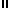 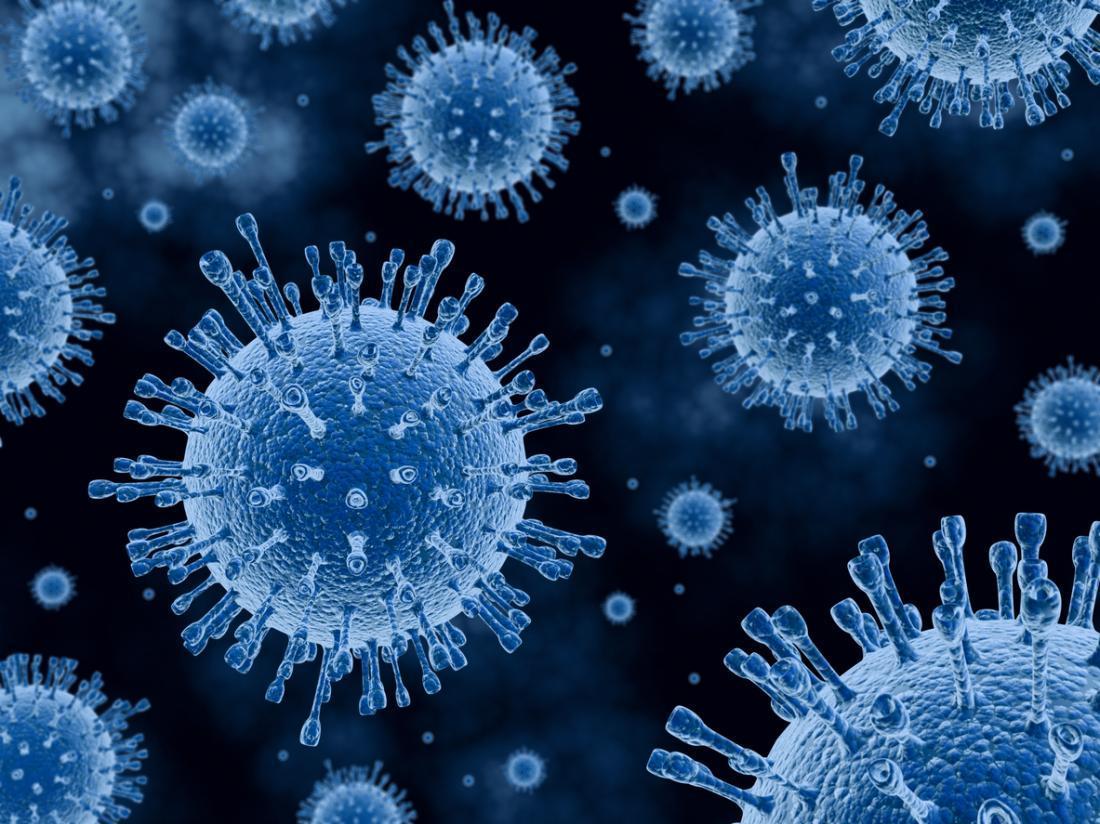 